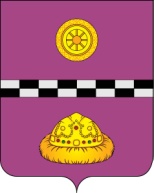 ПОСТАНОВЛЕНИЕот 23 декабря 2019 г.		                                                                                     №  490О внесении изменений в постановление администрации муниципального района «Княжпогостский» от 23 декабря 2013г. № 941 «Об утверждении муниципальной программы «Развитие жилищного строительства и жилищно-коммунального хозяйства в Княжпогостском районе»        В соответствии с решением Совета муниципального района «Княжпогостский» от                 28 ноября 2019 г.  № 36 «О внесении изменений и дополнений в решение Совета муниципального района «Княжпогостский» от 24.12.2018 г. № 302 «О бюджете муниципального района «Княжпогостский» на 2019 год и плановый период 2020-2021 годов»ПОСТАНОВЛЯЮ:1. Внести в приложение к постановлению администрации муниципального района «Княжпогостский» от 23 декабря 2013 г. № 941 «Об утверждении муниципальной программы «Развитие жилищного строительства и жилищно-коммунального хозяйства в Княжпогостском районе» (далее - Приложение) следующие изменения:1.1. Строку 9 Главы «Паспорт муниципальной программы «Развитие жилищного строительства и жилищно-коммунального хозяйства в Княжпогостском районе» Приложения изложить в новой редакции:«    .»1.2. Раздел VIII Главы «Паспорт муниципальной программы «Развитие жилищного строительства и жилищно-коммунального хозяйства в Княжпогостском районе» Приложения изложить в новой редакции:«VIII. Ресурсное обеспечение Программы1. Объем финансового обеспечения реализации Программы на 2014 - 2020 годы составит   785 719,390 тыс. рублей, в том числе:2014 год – 312 270,067 тыс. рублей;2015 год – 226 888,167 тыс. рублей;2016 год – 117 810,059 тыс. рублей;2017 год – 32 142,731 тыс. рублей;2018 год – 21 180,462 тыс. рублей;2019 год – 63 937,901 тыс. рублей.2020 год – 11 490,003 тыс. рублейФинансирование Программы предусматривается осуществлять соответственно за счет средств федерального бюджета, республиканского бюджета Республики Коми и за счет средств местных бюджетов, в том числе:за счет средств республиканского бюджета Республики Коми 282 248,932 тыс. рублей, в том числе:2014 год – 108 468,185 тыс. рублей;2015 год – 84 281,357 тыс. рублей;2016 год – 31 914,224 тыс. рублей;2017 год – 17 404,236 тыс. рублей;2018 год – 3 402,544 тыс. рублей;2019 год – 36 443,886 тыс. рублей         2020 год – 334,500 тыс. рублейза счет средств федерального бюджета 273 734,454 тыс. рублей, в том числе:2014 год – 92 213,399 тыс. рублей;2015 год – 92 044,798 тыс. рублей;2016 год – 60 344,449 тыс. рублей;2017 год – 4 937,104 тыс. рублей;2018 год – 5 761,052 тыс. рублей;2019 год – 8 763,052 тыс. рублей.        2020 год – 9 670,600 тыс. рублейза счет средств местных бюджетов 229 736,004 тыс. рублей, в том числе по годам:2014 год – 111 588,483 тыс. рублей;2015 год – 50 562,012 тыс. рублей;2016 год – 25 551,386 тыс. рублей;2017 год – 9 801,931 тыс. рублей;2018 год – 12 016,866 тыс. рублей;2019 год – 18 730,963 тыс. рублей          2020 год – 1 484,903 тыс. рублейРесурсное обеспечение и прогнозная (справочная) оценка расходов федерального бюджета, республиканского бюджета республики Коми, бюджета МО МР "Княжпогостский" и юридических лиц на реализацию целей муниципальной программы приводится в приложении № 5 к Программе.                                                                                                        .»1.3. Строку 9 Главы «Паспорт подпрограммы 1 «Создание условий для обеспечения доступным и комфортным жильем населения Княжпогостского района» Приложения изложить в новой редакции:«.»1.4. Раздел VI Главы «Паспорт подпрограммы 1 «Создание условий для обеспечения доступным и комфортным жильем населения Княжпогостского района» Приложения изложить в новой редакции:«VI. Ресурсное обеспечение подпрограммы 1Обеспечение реализации мероприятий подпрограммы 1 осуществляется за счет средств местного бюджета, республиканского бюджета Республики Коми, средств федерального бюджета.Прогнозируемый объем финансирования подпрограммы 1 в 2014 - 2020 годах составляет 705 675,085 тыс. руб. в том числе:2014 год – 272 005,477 тыс. руб.;2015 год – 218 287,918 тыс. руб.;2016 год – 114 893,879 тыс. руб.;2017 год – 17 229,278 тыс. руб.;2018 год – 13 814,013 тыс. руб.;2019 год – 58 339,420 тыс. руб.2020 год – 11 105,100 тыс. руб.Финансирование программы предусматривается осуществлять из местного бюджета, республиканского бюджета Республики Коми, средств Фонда содействия реформированию ЖКХ, в том числе:за счет средств республиканского бюджета Республики Коми 264 048,494 тыс. рублей, в том числе по годам:2014 год – 108 168,185 тыс. рублей;2015 год – 79 866,718 тыс. рублей;2016 год – 31 314,224 тыс. рублей;2017 год –5 118,437 тыс. рублей;2018 год – 2 802,500 тыс. рублей;2019 год – 36 443,886тыс. рублей2020 год – 334,500 тыс. рублейза счет средств федерального бюджета 273 734,454 тыс. рублей, в том числе:2014 год – 92 213,399 тыс. рублей;2015 год – 92 044,798 тыс. рублей;2016 год – 60 344,449 тыс. рублей;2017 год – 4 937,104 тыс. рублей;2018 год – 5 761,052 тыс. рублей;2019 год – 8 763,052 тыс. рублей,2020 год – 9 670,600 тыс. рублей.за счет средств местных бюджетов 167 892,137 тыс. рублей, в том числе по годам:2014 год – 71 623,893 тыс. рублей;2015 год – 46 376,402 тыс. рублей;2016 год – 23 235,206 тыс. рублей;2017 год – 7 173,737 тыс. рублей2018 год – 5 250,417 тыс. рублей;2019 год – 13 132,482 тыс. рублей 2020 год – 1 100,000 тыс. рублей Ресурсное обеспечение подпрограммы 1 в разрезе главных распорядителей средств, а также по годам реализации Программы приводится в приложении 4 к Программе.              .»1.5 «Приложение № 4 к Программе» изложить в новой редакции согласно приложению № 1 к данному постановлению.1.6 «Приложение № 5 к Программе» изложить в новой редакции согласно приложению № 2 к данному постановлению.2. Контроль за исполнением настоящего постановления оставляю за собой.Исполняющий обязанности главыМР «Княжпогостский»- руководителя администрации                                                                                  А.Л. НемчиновОбъемы финансирования программыОбъем финансового обеспечения реализации мероприятий Программы на 2014 - 2020 годы составит 785 719,390 тыс. рублей. Финансирование Программы предусматривается из средств федерального бюджета, республиканского бюджета Республики Коми и за счет средств местных бюджетов, в том числе:за счет средств республиканского бюджета Республики Коми 282 248,932 тыс. рублейза счет средств федерального бюджета 273 734,454 тыс. рублей за счет средств местных бюджетов 229 736,004 тыс. рублейОбъемы финансирования подпрограммы 1Общий объем средств, направленных на реализацию финансирования мероприятий подпрограммы 1 составит 705 675,085 тыс. руб. Финансирование программы предусматривается осуществлять из местного бюджета, республиканского бюджета Республики Коми, средств Фонда содействия реформированию ЖКХ, в том числе:за счет средств республиканского бюджета Республики Коми  264 048,494 тыс. рублей.за счет средств федерального бюджета 273 734,454 тыс. рублейза счет средств местных бюджетов 167 892,137 тыс. рублей     Приложение № 3      Приложение № 3      Приложение № 3      Приложение № 3      Приложение № 3 к постановлению администрации к постановлению администрации к постановлению администрации к постановлению администрации к постановлению администрации МР "Княжпогостский" МР "Княжпогостский" МР "Княжпогостский" МР "Княжпогостский" МР "Княжпогостский" от 23 декабря 2019г. №490    от 23 декабря 2019г. №490    от 23 декабря 2019г. №490    от 23 декабря 2019г. №490    от 23 декабря 2019г. №490    Приложение № 4 к ПрограммеПриложение № 4 к ПрограммеПриложение № 4 к ПрограммеПриложение № 4 к ПрограммеПриложение № 4 к ПрограммеРЕСУРСНОЕ ОБЕСПЕЧЕНИЕ РЕАЛИЗАЦИИ МУНИЦИПАЛЬНОЙ ПРОГРАММЫ ЗА СЧЕТ СРЕДСТВРЕСУРСНОЕ ОБЕСПЕЧЕНИЕ РЕАЛИЗАЦИИ МУНИЦИПАЛЬНОЙ ПРОГРАММЫ ЗА СЧЕТ СРЕДСТВРЕСУРСНОЕ ОБЕСПЕЧЕНИЕ РЕАЛИЗАЦИИ МУНИЦИПАЛЬНОЙ ПРОГРАММЫ ЗА СЧЕТ СРЕДСТВРЕСУРСНОЕ ОБЕСПЕЧЕНИЕ РЕАЛИЗАЦИИ МУНИЦИПАЛЬНОЙ ПРОГРАММЫ ЗА СЧЕТ СРЕДСТВРЕСУРСНОЕ ОБЕСПЕЧЕНИЕ РЕАЛИЗАЦИИ МУНИЦИПАЛЬНОЙ ПРОГРАММЫ ЗА СЧЕТ СРЕДСТВРЕСУРСНОЕ ОБЕСПЕЧЕНИЕ РЕАЛИЗАЦИИ МУНИЦИПАЛЬНОЙ ПРОГРАММЫ ЗА СЧЕТ СРЕДСТВРЕСУРСНОЕ ОБЕСПЕЧЕНИЕ РЕАЛИЗАЦИИ МУНИЦИПАЛЬНОЙ ПРОГРАММЫ ЗА СЧЕТ СРЕДСТВРЕСУРСНОЕ ОБЕСПЕЧЕНИЕ РЕАЛИЗАЦИИ МУНИЦИПАЛЬНОЙ ПРОГРАММЫ ЗА СЧЕТ СРЕДСТВРЕСУРСНОЕ ОБЕСПЕЧЕНИЕ РЕАЛИЗАЦИИ МУНИЦИПАЛЬНОЙ ПРОГРАММЫ ЗА СЧЕТ СРЕДСТВРЕСУРСНОЕ ОБЕСПЕЧЕНИЕ РЕАЛИЗАЦИИ МУНИЦИПАЛЬНОЙ ПРОГРАММЫ ЗА СЧЕТ СРЕДСТВРЕСУРСНОЕ ОБЕСПЕЧЕНИЕ РЕАЛИЗАЦИИ МУНИЦИПАЛЬНОЙ ПРОГРАММЫ ЗА СЧЕТ СРЕДСТВФЕДЕРАЛЬНОГО БЮДЖЕТА, РЕСПУБЛИКАНСКОГО БЮДЖЕТА РЕСПУБЛИКИ КОМИ, БЮДЖЕТА ФЕДЕРАЛЬНОГО БЮДЖЕТА, РЕСПУБЛИКАНСКОГО БЮДЖЕТА РЕСПУБЛИКИ КОМИ, БЮДЖЕТА ФЕДЕРАЛЬНОГО БЮДЖЕТА, РЕСПУБЛИКАНСКОГО БЮДЖЕТА РЕСПУБЛИКИ КОМИ, БЮДЖЕТА ФЕДЕРАЛЬНОГО БЮДЖЕТА, РЕСПУБЛИКАНСКОГО БЮДЖЕТА РЕСПУБЛИКИ КОМИ, БЮДЖЕТА ФЕДЕРАЛЬНОГО БЮДЖЕТА, РЕСПУБЛИКАНСКОГО БЮДЖЕТА РЕСПУБЛИКИ КОМИ, БЮДЖЕТА ФЕДЕРАЛЬНОГО БЮДЖЕТА, РЕСПУБЛИКАНСКОГО БЮДЖЕТА РЕСПУБЛИКИ КОМИ, БЮДЖЕТА ФЕДЕРАЛЬНОГО БЮДЖЕТА, РЕСПУБЛИКАНСКОГО БЮДЖЕТА РЕСПУБЛИКИ КОМИ, БЮДЖЕТА ФЕДЕРАЛЬНОГО БЮДЖЕТА, РЕСПУБЛИКАНСКОГО БЮДЖЕТА РЕСПУБЛИКИ КОМИ, БЮДЖЕТА ФЕДЕРАЛЬНОГО БЮДЖЕТА, РЕСПУБЛИКАНСКОГО БЮДЖЕТА РЕСПУБЛИКИ КОМИ, БЮДЖЕТА ФЕДЕРАЛЬНОГО БЮДЖЕТА, РЕСПУБЛИКАНСКОГО БЮДЖЕТА РЕСПУБЛИКИ КОМИ, БЮДЖЕТА ФЕДЕРАЛЬНОГО БЮДЖЕТА, РЕСПУБЛИКАНСКОГО БЮДЖЕТА РЕСПУБЛИКИ КОМИ, БЮДЖЕТА МО МР "КНЯЖПОГОСТСКИЙ" (ТЫС. РУБ.)МО МР "КНЯЖПОГОСТСКИЙ" (ТЫС. РУБ.)МО МР "КНЯЖПОГОСТСКИЙ" (ТЫС. РУБ.)МО МР "КНЯЖПОГОСТСКИЙ" (ТЫС. РУБ.)МО МР "КНЯЖПОГОСТСКИЙ" (ТЫС. РУБ.)МО МР "КНЯЖПОГОСТСКИЙ" (ТЫС. РУБ.)МО МР "КНЯЖПОГОСТСКИЙ" (ТЫС. РУБ.)МО МР "КНЯЖПОГОСТСКИЙ" (ТЫС. РУБ.)МО МР "КНЯЖПОГОСТСКИЙ" (ТЫС. РУБ.)МО МР "КНЯЖПОГОСТСКИЙ" (ТЫС. РУБ.)МО МР "КНЯЖПОГОСТСКИЙ" (ТЫС. РУБ.)СтатусНаименование муниципальной программы, подпрограммы муниципальной программы, ведомственной целевой программы, основного мероприятияНаименование муниципальной программы, подпрограммы муниципальной программы, ведомственной целевой программы, основного мероприятияОтветственный исполнитель, соисполнители, заказчик - координаторКод бюджетной классификацииКод бюджетной классификацииКод бюджетной классификацииКод бюджетной классификацииРасходы (тыс.руб.), годыРасходы (тыс.руб.), годыРасходы (тыс.руб.), годыРасходы (тыс.руб.), годыРасходы (тыс.руб.), годыРасходы (тыс.руб.), годыРасходы (тыс.руб.), годыСтатусНаименование муниципальной программы, подпрограммы муниципальной программы, ведомственной целевой программы, основного мероприятияНаименование муниципальной программы, подпрограммы муниципальной программы, ведомственной целевой программы, основного мероприятияОтветственный исполнитель, соисполнители, заказчик - координаторГРБСРз, ПрЦСРВР2014г.2015г.2016г.2017г.2018г.2019г.2020г122345678910Муниципальная программаРазвитие жилищного строительства и жилищно-коммунального хозяйства в Княжпогостском районе Развитие жилищного строительства и жилищно-коммунального хозяйства в Княжпогостском районе Исполнители -  , Управление архитектуры, строительства, ЖКиД хозяйства;  управление  муниципальным имуществом, землями и природными ресурсами; ; отдел социально-экономического развития и потребительского рынка; Управление образованием, администрации поселений МР "Княжпогостский"03 0 00 00000312 270,067226 888,167117 810,05932 142,73121 180,46263 937,90111 490,003Подпрограмма 1Создание условий для обеспечения доступным и комфортным жильем населенияСоздание условий для обеспечения доступным и комфортным жильем населения Исполнители -  Управление архитектуры, строительства, ЖКиД хозяйства;  управление  муниципальным имуществом, землями и природными ресурсами; Управление образования; администрации поселений МР "Княжпогостский"03 1 00 00000111 588,483218 287,92114 893,8817 229,27813 814,01358 339,42011 105,100Основное мероприятие 1.1Реализация муниципальной программы «Переселение  граждан из аварийного жилищного фонда муниципального района «Княжпогостский»  на 2013-2017 годы (I этап 2013-2014г., II этап 2014-2015г., III этап 2015-2016г.,  IV этап 2016-2017г., V этап 2017г. (до 1 сентября 2017 г.))Реализация муниципальной программы «Переселение  граждан из аварийного жилищного фонда муниципального района «Княжпогостский»  на 2013-2017 годы (I этап 2013-2014г., II этап 2014-2015г., III этап 2015-2016г.,  IV этап 2016-2017г., V этап 2017г. (до 1 сентября 2017 г.))Исполнители -  Управление архитектуры, строительства, ЖКиД хозяйства; управление  муниципальным имуществом, землями и природными ресурсами; администрации поселений МР "Княжпогостский"923, 963050103 1 1А 00000         03 1 1А 09502        03 1 1А 09602      03 1 1А 09603      03 1 1А S9602 400217999,890200 519,00100 247,188300,974  1042,837    724,400       370,208      6163,529000Основное мероприятие 1.2Обеспечение мероприятий по проведению капитального ремонта жилищного фонда на территории муниципального района  «Княжпогостский» на 2014-2016 годыОбеспечение мероприятий по проведению капитального ремонта жилищного фонда на территории муниципального района  «Княжпогостский» на 2014-2016 годыИсполнители -  УАСЖКиДХ; администрации поселений МР "Княжпогостский"923050103 1 1Б S96012006 652,845 000,002 364,380000Основное мероприятие 1.3Формирование и проведение государственного кадастрового учета земельных участков под многоквартирными жилыми домами и муниципальными объектами, паспортизация муниципальных объектовФормирование и проведение государственного кадастрового учета земельных участков под многоквартирными жилыми домами и муниципальными объектами, паспортизация муниципальных объектовИсполнитель - управление муниципальным имуществом, землями и природными ресурсами963011303 1 1В 00000200600,99514,463637,987584471,09310001000Основное мероприятие 1.4Предоставление земельных участков отдельным категориям гражданПредоставление земельных участков отдельным категориям гражданИсполнители - управление муниципальным имуществом, землями и природными ресурсами; администрации поселений МР "Княжпогостский"100303 1 1Г 0000000106,315560100100Основное мероприятие 1.5Содержание муниципального жилищного фондаСодержание муниципального жилищного фондаИсполнители - управление муниципальным имуществом, землями и природными ресурсами; отдел жилищно-коммунального хозяйства020000000Основное мероприятие 1.6Субвенция на обеспечение жильем отдельных категорий граждан установленных федеральными законами от 12 января 1995 года № 5-ФЗ "О ветеранах" и от 24 ноября 1995 года № 181-ФЗ "О социальной защите инвалидов в Российской федерации"Субвенция на обеспечение жильем отдельных категорий граждан установленных федеральными законами от 12 января 1995 года № 5-ФЗ "О ветеранах" и от 24 ноября 1995 года № 181-ФЗ "О социальной защите инвалидов в Российской федерации"Исполнитель  - сотрудник АМР "Княжпогостский", ответственный за данное направление, Управление образования, УМИЗ и ПР963100303 1 1Д 00000       03 1 1Д 51350         03 1 1Д 517603001 026,10948,1733,068744,804834,498   834,498834,498    834,498834,500    834,500Основное мероприятие 1.7Субвенции на строительство, приобретение, реконструкцию, ремонт жилых помещений для обеспечения детей-сирот и детей, оставшихся без попечения родителей, лиц из числа детей-сирот и детей, оставшихся без попечения родителей, жилыми помещениями муниципального специализированного жилищного фонда, предоставляемыми по договорам найма специализированных жилых помещенийСубвенции на строительство, приобретение, реконструкцию, ремонт жилых помещений для обеспечения детей-сирот и детей, оставшихся без попечения родителей, лиц из числа детей-сирот и детей, оставшихся без попечения родителей, жилыми помещениями муниципального специализированного жилищного фонда, предоставляемыми по договорам найма специализированных жилых помещенийИсполнитель - управление муниципальным имуществом, землями и природными ресурсами963100403 1 1Е 73030                 03 1 1Е R0820        03 1 1К R0820400987,1                          344,25861,7           3380,48084                                                       1911,33 351,20                4 192,30         1048,800     1753,744    4092,0565405,800   7693,800334,500    8001,600Основное мероприятие 1.8Исполнение судебных решений по обеспечению детей-сирот и детей, оставшихся без попечения родителей, а также лиц из числа детей-сирот и детей, оставшихся без попечения родителей, жилыми помещениями муниципального жилищного фонда по договорам социального наймаИсполнение судебных решений по обеспечению детей-сирот и детей, оставшихся без попечения родителей, а также лиц из числа детей-сирот и детей, оставшихся без попечения родителей, жилыми помещениями муниципального жилищного фонда по договорам социального наймаИсполнитель - управление муниципальным имуществом, землями и природными ресурсами1 501,50000000Основное мероприятие 1.9Завершение муниципальной программы «Переселение  граждан из аварийного жилищного фонда муниципального района «Княжпогостский»  на 2012-2013 годы Завершение муниципальной программы «Переселение  граждан из аварийного жилищного фонда муниципального района «Княжпогостский»  на 2012-2013 годы Исполнитель - Управление архитектуры, строительства, ЖКиД хозяйства; управление муниципальным имуществом, землями и природными ресурсами24 520,56000000Основное мероприятие 1.10Переселение граждан из неперспективных населенных пунктовПереселение граждан из неперспективных населенных пунктовИсполнители - Управление архитектуры, строительства, ЖКиД хозяйства; отдел социально-экономического развития, предпринимательства и потребительского рынка963050103 1 1И 0000040018 372,301 864,26809,650000Основное мероприятие 1.11Снос аварийных  домов, расселённых по программе переселения граждан из ветхого и аварийного жилищного фондаСнос аварийных  домов, расселённых по программе переселения граждан из ветхого и аварийного жилищного фондаИсполнители-администрации поселений МР "Княжпогостский"050103 1 1М 645710,000,00001179,3243125,0240Основное мероприятие 1.12Приобретение, строительство муниципального жилищного фондаПриобретение, строительство муниципального жилищного фондаИсполнители-УМИЗ и ПР АМР "Княжпогостский"050103 1 1Н 000000,000,00003600,0003600,0000,000Основное мероприятие 1.13Обеспечение мероприятий по расселению непригодного для проживания жилищного фондаОбеспечение мероприятий по расселению непригодного для проживания жилищного фондаИсполнители-УАСЖКиДХ, УМИЗ и ПР АМР "Княжпогостский"050103 1 F3 67483       03 1 F3 67484      03 1 F3 S6748     0,000,00000,00029208,510         1229,832           307,4580,000Подпрограмма 2Обеспечение качественными жилищно-коммунальными услугами населенияОбеспечение качественными жилищно-коммунальными услугами населенияИсполнители -   Управление архитектуры, строительства, ЖКиД хозяйства;  управление  муниципальным имуществом, землями и природными ресурсами;  администрации поселений МР "Княжпогостский"03 2 00 0000040 014,598 403,252 605,181 227,5654896,6155598,481384,903Основное мероприятие 2.1Газификация населенных пунктов Газификация населенных пунктов Исполнители - Управление архитектуры, строительства, ЖКиД хозяйства; администрации поселений МР «Княжпогостский»99250203 2 2А 645095001 923,1016875071,3200Основное мероприятие 2.2Обеспечение населения муниципального образования питьевой водой, соответствующей требованиям безопасности, установленным санитарно-эпидемиологическими правиламиОбеспечение населения муниципального образования питьевой водой, соответствующей требованиям безопасности, установленным санитарно-эпидемиологическими правиламиИсполнитель  -  УАСЖКиДХ10 000,003 366,2000000Основное мероприятие 2.3Оплата коммунальных услуг по муниципальному жилищному фондуОплата коммунальных услуг по муниципальному жилищному фондуИсполнитель – управление муниципальным имуществом, землями и природными ресурсами963050103 2 2В 0000020065,86354,51613,38474,30613,372          26,810939,002384,903Основное мероприятие 2.4Реализация народных проектов в сфере благоустройства, прошедших отбор в рамках проекта "Народный бюджет"Реализация народных проектов в сфере благоустройства, прошедших отбор в рамках проекта "Народный бюджет"Исполнитель  - администрации поселений992050303 2 2E 00000 03 2 2Е S2480500333,33999,9666,80666,6108,8680Основное мероприятие 2.5Модернизация и ремонт коммунальных систем инженерной инфраструктуры и другого имуществаМодернизация и ремонт коммунальных систем инженерной инфраструктуры и другого имуществаИсполнитель -  УАСЖКиДХ050203 2 2Ж 00000            03 2 2Ж 6457220 000,0000753,2651153,190    590,0001804,858      50,000Основное мероприятие 2.6Подготовка и перевод на природный газ муниципального жилищного фондаПодготовка и перевод на природный газ муниципального жилищного фондаИсполнители - Управление архитектуры, строительства, ЖКиД хозяйства; администрации поселений МР «Княжпогостский»7 692,303 514,6400000Основное мероприятие 2.7Приведение в нормативное состояние канализационных и инженерных сетей, находящихся в муниципальной собственностиПриведение в нормативное состояние канализационных и инженерных сетей, находящихся в муниципальной собственностиИсполнитель -  УАСЖКиДХ050203 2 2Д 00000200001 250,000690,07300Основное мероприятие 2.8Приведение ремонтных работ по канализационным инженерным сетямПриведение ремонтных работ по канализационным инженерным сетямИсполнитель -  УАСЖКиДХ050203 2 2Д 645725000000088,1420Основное мероприятие 2.9Разработка и утверждение схем водоснабжения, водоотведенияРазработка и утверждение схем водоснабжения, водоотведенияИсполнитель - УМИЗиПР, УАСЖКиДХ050203 2 2И 0000020000000443,0000Основное мероприятие 2.10Содержание объектов муниципальной собственностиСодержание объектов муниципальной собственностиИсполнитель - УМИЗиПР050203 2 2К 0000020000001085,2502164,6110Подпрограмма 3Градостроительная деятельностьГрадостроительная деятельностьИсполнители - Управление архитектуры, строительства, ЖКиД хозяйства; администрации поселений МР «Княжпогостский»03 3 00 0000025019731135169,83300Основное мероприятие 3.1Разработка и корректировка документов территориального планирования муниципальных образований Разработка и корректировка документов территориального планирования муниципальных образований Исполнители - Управление архитектуры, строительства, ЖКиД хозяйства; администрации поселений МР «Княжпогостский»992041203 3 3А 0000050001973110169,00000Основное мероприятие 3.2Внедрение информационной системы обеспечения градостроительной деятельности на территории муниципального районаВнедрение информационной системы обеспечения градостроительной деятельности на территории муниципального районаИсполнитель - Управление архитектуры, строительства, ЖКиД хозяйства250000000Основное мероприятие 3.3Разработка нормативов градостроительного проектированияРазработка нормативов градостроительного проектированияИсполнители - Управление архитектуры, строительства, ЖКиД хозяйства; администрации поселений МР «Княжпогостский»00035000Основное мероприятие 3.4Осуществление полномочий в области градостроительной деятельностиОсуществление полномочий в области градостроительной деятельностиИсполнители - Управление архитектуры, строительства, ЖКиД хозяйства; администрации поселений МР «Княжпогостский»03 3 3Г 6451200000,83300Подпрограмма 4Формирование городской средыФормирование городской средыИсполнитель -   УАСЖКиДХ; администрация городского поселения "Емва" «Княжпогостский»03 4 1А 000000013650,8882300,00000Основное мероприятие 4.1Реализация проектов по формированию городской средыРеализация проектов по формированию городской средыИсполнитель -  администрации  поселений050303 4 1А 6456700001365,089     12285,7992300,00000Основное мероприятие 4.1Реализация проектов по формированию городской средыРеализация проектов по формированию городской средыИсполнитель -  администрации  поселений050303 4 1А 6456700001365,089     12285,7992300,00000Основное мероприятие 4.1Реализация проектов по формированию городской средыРеализация проектов по формированию городской средыИсполнитель -  администрации  поселений050303 4 1А 6456700001365,089     12285,7992300,00000Приложение № 4 к постановлениюПриложение № 4 к постановлениюПриложение № 4 к постановлениюПриложение № 4 к постановлению             администрации МР "Княжпогостский"              администрации МР "Княжпогостский"              администрации МР "Княжпогостский"              администрации МР "Княжпогостский"                    от 23 декабря 2019г. № 490                             от 23 декабря 2019г. № 490                             от 23 декабря 2019г. № 490                             от 23 декабря 2019г. № 490          Приложение № 5 к ПрограммеПриложение № 5 к ПрограммеПриложение № 5 к ПрограммеПриложение № 5 к ПрограммеРЕСУРСНОЕ ОБЕСПЕЧЕНИЕ И ПРОГНОЗНАЯ (СПРАВОЧНАЯ) ОЦЕНКА РАСХОДОВ ФЕДЕРАЛЬНОГО
БЮДЖЕТА, РЕСПУБЛИКАНСКОГО БЮДЖЕТА РЕСПУБЛИКИ КОМИ, БЮДЖЕТА МО МР "КНЯЖПОГОСТСКИЙ" И ЮРИДИЧЕСКИХ ЛИЦ НА РЕАЛИЗАЦИЮ ЦЕЛЕЙ МУНИЦИПАЛЬНОЙ ПРОГРАММЫ, (ТЫС. РУБ.)РЕСУРСНОЕ ОБЕСПЕЧЕНИЕ И ПРОГНОЗНАЯ (СПРАВОЧНАЯ) ОЦЕНКА РАСХОДОВ ФЕДЕРАЛЬНОГО
БЮДЖЕТА, РЕСПУБЛИКАНСКОГО БЮДЖЕТА РЕСПУБЛИКИ КОМИ, БЮДЖЕТА МО МР "КНЯЖПОГОСТСКИЙ" И ЮРИДИЧЕСКИХ ЛИЦ НА РЕАЛИЗАЦИЮ ЦЕЛЕЙ МУНИЦИПАЛЬНОЙ ПРОГРАММЫ, (ТЫС. РУБ.)РЕСУРСНОЕ ОБЕСПЕЧЕНИЕ И ПРОГНОЗНАЯ (СПРАВОЧНАЯ) ОЦЕНКА РАСХОДОВ ФЕДЕРАЛЬНОГО
БЮДЖЕТА, РЕСПУБЛИКАНСКОГО БЮДЖЕТА РЕСПУБЛИКИ КОМИ, БЮДЖЕТА МО МР "КНЯЖПОГОСТСКИЙ" И ЮРИДИЧЕСКИХ ЛИЦ НА РЕАЛИЗАЦИЮ ЦЕЛЕЙ МУНИЦИПАЛЬНОЙ ПРОГРАММЫ, (ТЫС. РУБ.)РЕСУРСНОЕ ОБЕСПЕЧЕНИЕ И ПРОГНОЗНАЯ (СПРАВОЧНАЯ) ОЦЕНКА РАСХОДОВ ФЕДЕРАЛЬНОГО
БЮДЖЕТА, РЕСПУБЛИКАНСКОГО БЮДЖЕТА РЕСПУБЛИКИ КОМИ, БЮДЖЕТА МО МР "КНЯЖПОГОСТСКИЙ" И ЮРИДИЧЕСКИХ ЛИЦ НА РЕАЛИЗАЦИЮ ЦЕЛЕЙ МУНИЦИПАЛЬНОЙ ПРОГРАММЫ, (ТЫС. РУБ.)РЕСУРСНОЕ ОБЕСПЕЧЕНИЕ И ПРОГНОЗНАЯ (СПРАВОЧНАЯ) ОЦЕНКА РАСХОДОВ ФЕДЕРАЛЬНОГО
БЮДЖЕТА, РЕСПУБЛИКАНСКОГО БЮДЖЕТА РЕСПУБЛИКИ КОМИ, БЮДЖЕТА МО МР "КНЯЖПОГОСТСКИЙ" И ЮРИДИЧЕСКИХ ЛИЦ НА РЕАЛИЗАЦИЮ ЦЕЛЕЙ МУНИЦИПАЛЬНОЙ ПРОГРАММЫ, (ТЫС. РУБ.)РЕСУРСНОЕ ОБЕСПЕЧЕНИЕ И ПРОГНОЗНАЯ (СПРАВОЧНАЯ) ОЦЕНКА РАСХОДОВ ФЕДЕРАЛЬНОГО
БЮДЖЕТА, РЕСПУБЛИКАНСКОГО БЮДЖЕТА РЕСПУБЛИКИ КОМИ, БЮДЖЕТА МО МР "КНЯЖПОГОСТСКИЙ" И ЮРИДИЧЕСКИХ ЛИЦ НА РЕАЛИЗАЦИЮ ЦЕЛЕЙ МУНИЦИПАЛЬНОЙ ПРОГРАММЫ, (ТЫС. РУБ.)СтатусНаименование муниципальной программы, подпрограммы муниципальной программы, ведомственной целевой программы, основного мероприятияИсточник финансированияОценка расходов (тыс. руб.), годаОценка расходов (тыс. руб.), годаОценка расходов (тыс. руб.), годаОценка расходов (тыс. руб.), годаОценка расходов (тыс. руб.), годаОценка расходов (тыс. руб.), годаОценка расходов (тыс. руб.), годаСтатусНаименование муниципальной программы, подпрограммы муниципальной программы, ведомственной целевой программы, основного мероприятияИсточник финансирования2014г.2015г.2016г.2017г.2018г.2019г.2020г.12345678910Муниципальная программаРазвитие жилищного строительства и жилищно-коммунального хозяйства в Княжпогостском районе всего312 270,067226 888,167117 810,05932 142,73121 180,46263 937,90111 490,003785 719,390Муниципальная программаРазвитие жилищного строительства и жилищно-коммунального хозяйства в Княжпогостском районе местный б-т111 588,48350 562,01225 551,3869 801,39112 016,86618 730,9631 484,903229 736,004Муниципальная программаРазвитие жилищного строительства и жилищно-коммунального хозяйства в Княжпогостском районе ср-ва респ. б-та108 468,18584 281,35731 914,22417 404,2363 402,54438 132,142334,500283 937,188Муниципальная программаРазвитие жилищного строительства и жилищно-коммунального хозяйства в Княжпогостском районе ср-ва фед. б-та92 213,39992 044,79860 344,4494 937,1045 761,0527 074,7969 670,600272 046,198Подпрограмма 1Создание условий для обеспечения доступным и комфортным жильем населениявсего272 005,477218 287,918114 893,87917 229,27813 814,01358 339,42011 105,100705 675,085Подпрограмма 1Создание условий для обеспечения доступным и комфортным жильем населенияместный б-т71 623,89346 376,40223 235,2067 173,7375 250,41713 132,4821 100,000167 892,137Подпрограмма 1Создание условий для обеспечения доступным и комфортным жильем населенияср-ва респ. б-та108 168,18579 866,71831 314,2245 118,4372 802,50038 132,142334,500265 736,750Подпрограмма 1Создание условий для обеспечения доступным и комфортным жильем населенияср-ва фед. б-та92 213,39992 044,79860 344,4494 937,1045 761,0527 074,7969 670,600272 046,198Основное мероприятие 1.1Реализация муниципальной программы «Переселение  граждан из аварийного жилищного фонда муниципального района «Княжпогостский»  на 2013-2017 годы (I этап 2013-2014г.,II этап 2014-2015г., III этап 2015-2016г., IV этап 2016-2017г., V этап 2017г. (до 1 сентября 2017 г.))всего217 999,890200 518,998100 247,1768 300,9740,0000,0000,000527 067,038Основное мероприятие 1.1Реализация муниципальной программы «Переселение  граждан из аварийного жилищного фонда муниципального района «Княжпогостский»  на 2013-2017 годы (I этап 2013-2014г.,II этап 2014-2015г., III этап 2015-2016г., IV этап 2016-2017г., V этап 2017г. (до 1 сентября 2017 г.))местный б-т39 417,76138 797,68219 316,8716 533,7370,0000,0000,000104 066,051Основное мероприятие 1.1Реализация муниципальной программы «Переселение  граждан из аварийного жилищного фонда муниципального района «Княжпогостский»  на 2013-2017 годы (I этап 2013-2014г.,II этап 2014-2015г., III этап 2015-2016г., IV этап 2016-2017г., V этап 2017г. (до 1 сентября 2017 г.))ср-ва респ. б-та102 599,58774 005,01823 230,2241 767,2370,0000,0000,000201 602,066Основное мероприятие 1.1Реализация муниципальной программы «Переселение  граждан из аварийного жилищного фонда муниципального района «Княжпогостский»  на 2013-2017 годы (I этап 2013-2014г.,II этап 2014-2015г., III этап 2015-2016г., IV этап 2016-2017г., V этап 2017г. (до 1 сентября 2017 г.))ср-ва фед. б-та75 982,54287 716,29857 700,0810,0000,0000,0000,000221 398,921Основное мероприятие 1.2Обеспечение мероприятий по проведению капитального ремонта жилищного фонда на территории муниципального района  «Княжпогостский» на 2014-2016 годывсего6 652,8375 000,0002 364,3830,0000,0000,0000,00014 017,220Основное мероприятие 1.2Обеспечение мероприятий по проведению капитального ремонта жилищного фонда на территории муниципального района  «Княжпогостский» на 2014-2016 годыместный б-т6 652,8375 000,0002 364,3830,0000,0000,0000,00014 017,220Основное мероприятие 1.2Обеспечение мероприятий по проведению капитального ремонта жилищного фонда на территории муниципального района  «Княжпогостский» на 2014-2016 годыср-ва респ. б-та0,0000,0000,0000,0000,0000,0000,0000,000Основное мероприятие 1.2Обеспечение мероприятий по проведению капитального ремонта жилищного фонда на территории муниципального района  «Княжпогостский» на 2014-2016 годыср-ва фед. б-та0,0000,0000,0000,0000,0000,0000,0000,000Основное мероприятие 1.3Формирование и проведение государственного кадастрового учета земельных участков под многоквартирными жилыми домами и муниципальными объектами, паспортизация муниципальных объектов, определение рыночной стоимости объектов недвижимостивсего600,987514,463637,987584,000471,0931 000,0001 000,0004 808,530Основное мероприятие 1.3Формирование и проведение государственного кадастрового учета земельных участков под многоквартирными жилыми домами и муниципальными объектами, паспортизация муниципальных объектов, определение рыночной стоимости объектов недвижимостиместный б-т600,987514,463637,987584,000471,0931 000,0001 000,0004 808,530Основное мероприятие 1.3Формирование и проведение государственного кадастрового учета земельных участков под многоквартирными жилыми домами и муниципальными объектами, паспортизация муниципальных объектов, определение рыночной стоимости объектов недвижимостиср-ва респ. б-та0,0000,0000,0000,0000,0000,0000,0000,000Основное мероприятие 1.3Формирование и проведение государственного кадастрового учета земельных участков под многоквартирными жилыми домами и муниципальными объектами, паспортизация муниципальных объектов, определение рыночной стоимости объектов недвижимостиср-ва фед. б-та0,0000,0000,0000,0000,0000,0000,0000,000Основное мероприятие 1.4Предоставление земельных участков отдельным категориям гражданвсего0,0000,000106,31556,0000,000100,000100,000362,315Основное мероприятие 1.4Предоставление земельных участков отдельным категориям гражданместный б-т0,0000,000106,31556,0000,000100,000100,000362,315Основное мероприятие 1.4Предоставление земельных участков отдельным категориям гражданср-ва респ. б-та0,0000,0000,0000,0000,0000,0000,0000,000Основное мероприятие 1.4Предоставление земельных участков отдельным категориям гражданср-ва фед. б-та0,0000,0000,0000,0000,0000,0000,0000,000Основное мероприятие 1.5Содержание муниципального жилищного фондавсего0,000200,0000,0000,0000,0000,0000,000200,000Основное мероприятие 1.5Содержание муниципального жилищного фондаместный б-т0,000200,0000,0000,0000,0000,0000,000200,000Основное мероприятие 1.5Содержание муниципального жилищного фондаср-ва респ. б-та0,0000,0000,0000,0000,0000,0000,0000,000Основное мероприятие 1.5Содержание муниципального жилищного фондаср-ва фед. б-та0,0000,0000,0000,0000,0000,0000,0000,000Основное мероприятие 1.6Обеспечение жильем отдельных категорий граждан, установленных федеральными законами от 12 января 1995 года № 5-ФЗ "О ветеранах" и от 24 ноября 1995 года № 181-ФЗ "О социальной защите инвалидов в Российской Федерации"всего1 026,100948,100733,068744,8041 668,9961 668,9961 669,0008 459,064Основное мероприятие 1.6Обеспечение жильем отдельных категорий граждан, установленных федеральными законами от 12 января 1995 года № 5-ФЗ "О ветеранах" и от 24 ноября 1995 года № 181-ФЗ "О социальной защите инвалидов в Российской Федерации"местный б-т0,0000,0000,0000,0000,0000,0000,0000,000Основное мероприятие 1.6Обеспечение жильем отдельных категорий граждан, установленных федеральными законами от 12 января 1995 года № 5-ФЗ "О ветеранах" и от 24 ноября 1995 года № 181-ФЗ "О социальной защите инвалидов в Российской Федерации"ср-ва респ. б-та0,0000,0000,0000,0000,0000,0000,0000,000Основное мероприятие 1.6Обеспечение жильем отдельных категорий граждан, установленных федеральными законами от 12 января 1995 года № 5-ФЗ "О ветеранах" и от 24 ноября 1995 года № 181-ФЗ "О социальной защите инвалидов в Российской Федерации"ср-ва фед. б-та1 026,100948,100733,068744,8041 668,9961 668,9961 669,0008 459,064Основное мероприятие 1.7Строительство, приобретение, реконструкция, ремонт жилых помещений для обеспечения детей-сирот и детей, оставшихся без попечения родителей, лиц из числа детей-сирот и детей, оставшихся без попечения родителей, жилыми помещениями муниципального специализированного жилищного фонда, предоставляемыми по договорам найма специализированных жилых помещенийвсего1 331,3009 242,1009 995,3007 543,5006 894,60013 099,6008 336,10056 442,500Основное мероприятие 1.7Строительство, приобретение, реконструкция, ремонт жилых помещений для обеспечения детей-сирот и детей, оставшихся без попечения родителей, лиц из числа детей-сирот и детей, оставшихся без попечения родителей, жилыми помещениями муниципального специализированного жилищного фонда, предоставляемыми по договорам найма специализированных жилых помещенийместный б-т0,0000,0000,0000,0000,0000,0000,0000,000Основное мероприятие 1.7Строительство, приобретение, реконструкция, ремонт жилых помещений для обеспечения детей-сирот и детей, оставшихся без попечения родителей, лиц из числа детей-сирот и детей, оставшихся без попечения родителей, жилыми помещениями муниципального специализированного жилищного фонда, предоставляемыми по договорам найма специализированных жилых помещенийср-ва респ. б-та987,1005 861,7008 084,0003 351,2002 802,5007 693,800334,50029 114,800Основное мероприятие 1.7Строительство, приобретение, реконструкция, ремонт жилых помещений для обеспечения детей-сирот и детей, оставшихся без попечения родителей, лиц из числа детей-сирот и детей, оставшихся без попечения родителей, жилыми помещениями муниципального специализированного жилищного фонда, предоставляемыми по договорам найма специализированных жилых помещенийср-ва фед. б-та344,2003 380,4001 911,3004 192,3004 092,0565 405,8008 001,60027 327,656Основное мероприятие 1.8Исполнение судебных решений по обеспечению детей-сирот и детей, оставшихся без попечения родителей, а также лиц из числа детей-сирот и детей, оставшихся без попечения родителей, жилыми помещениями муниципального жилищного фонда по договорам социального наймавсего1 501,5000,0000,0000,0000,0000,0000,0001 501,500Основное мероприятие 1.8Исполнение судебных решений по обеспечению детей-сирот и детей, оставшихся без попечения родителей, а также лиц из числа детей-сирот и детей, оставшихся без попечения родителей, жилыми помещениями муниципального жилищного фонда по договорам социального наймаместный б-т0,0000,0000,0000,0000,0000,0000,0000,000Основное мероприятие 1.8Исполнение судебных решений по обеспечению детей-сирот и детей, оставшихся без попечения родителей, а также лиц из числа детей-сирот и детей, оставшихся без попечения родителей, жилыми помещениями муниципального жилищного фонда по договорам социального наймаср-ва респ. б-та1 501,5000,0000,0000,0000,0000,0000,0001 501,500Основное мероприятие 1.8Исполнение судебных решений по обеспечению детей-сирот и детей, оставшихся без попечения родителей, а также лиц из числа детей-сирот и детей, оставшихся без попечения родителей, жилыми помещениями муниципального жилищного фонда по договорам социального наймаср-ва фед. б-та0,0000,0000,0000,0000,0000,0000,0000,000Основное мероприятие 1.9Завершение муниципальной программы «Переселение  граждан из аварийного жилищного фонда муниципального района «Княжпогостский»  на 2012-2013 годы всего24 520,5600,0000,0000,0000,0000,0000,00024 520,560Основное мероприятие 1.9Завершение муниципальной программы «Переселение  граждан из аварийного жилищного фонда муниципального района «Княжпогостский»  на 2012-2013 годы местный б-т6 580,0050,0000,0000,0000,0000,0000,0006 580,005Основное мероприятие 1.9Завершение муниципальной программы «Переселение  граждан из аварийного жилищного фонда муниципального района «Княжпогостский»  на 2012-2013 годы ср-ва респ. б-та3 079,9980,0000,0000,0000,0000,0000,0003 079,998Основное мероприятие 1.9Завершение муниципальной программы «Переселение  граждан из аварийного жилищного фонда муниципального района «Княжпогостский»  на 2012-2013 годы ср-ва фед. б-та14 860,5570,0000,0000,0000,0000,0000,00014 860,557Основное мероприятие 1.10Переселение граждан из неперспективных населенных пунктоввсего18 372,3031 864,257809,6500,0000,0000,0000,00021 046,210Основное мероприятие 1.10Переселение граждан из неперспективных населенных пунктовместный б-т18 372,3031 864,257809,6500,0000,0000,0000,00021 046,210Основное мероприятие 1.10Переселение граждан из неперспективных населенных пунктовср-ва респ. б-та0,0000,0000,0000,0000,0000,0000,0000,000Основное мероприятие 1.10Переселение граждан из неперспективных населенных пунктовср-ва фед. б-та0,0000,0000,0000,0000,0000,0000,0000,000Основное мероприятие 1.11Снос аварийных  домоввсего0,0000,0000,0000,0001 179,3243 125,0240,0004 304,35Основное мероприятие 1.11Снос аварийных  домовместный б-т0,0000,0000,0000,0001 179,3243 125,0240,0004 304,35Основное мероприятие 1.11Снос аварийных  домовср-ва респ. б-та0,0000,0000,0000,0000,0000,0000,0000,00Основное мероприятие 1.11Снос аварийных  домовср-ва фед. б-та0,0000,0000,0000,0000,0000,0000,0000,00Основное мероприятие 1.12Приобретение, строительство муниципального жилищного фондавсего0,0000,0000,0000,0003 600,0008 600,0000,00012 200,00Основное мероприятие 1.12Приобретение, строительство муниципального жилищного фондаместный б-т0,0000,0000,0000,0003 600,0008 600,0000,00012 200,00Основное мероприятие 1.12Приобретение, строительство муниципального жилищного фондаср-ва респ. б-та0,0000,0000,0000,0000,0000,0000,0000,00Основное мероприятие 1.12Приобретение, строительство муниципального жилищного фондаср-ва фед. б-та0,0000,0000,0000,0000,0000,0000,0000,00Основное мероприятие 1.13Обеспечение мероприятий по расселению непригодного для проживания жилищного фондавсего0,0000,0000,0000,0000,00030 745,8000,00030 745,80Основное мероприятие 1.13Обеспечение мероприятий по расселению непригодного для проживания жилищного фондаместный б-т0,0000,0000,0000,0000,000307,4580,000307,46Основное мероприятие 1.13Обеспечение мероприятий по расселению непригодного для проживания жилищного фондаср-ва респ. б-та0,0000,0000,0000,0000,00030 438,3420,00030 438,34Основное мероприятие 1.13Обеспечение мероприятий по расселению непригодного для проживания жилищного фондаср-ва фед. б-та0,0000,0000,0000,0000,0000,0000,0000,00Подпрограмма 2Обеспечение качественными жилищно-коммунальными услугами населениявсего40 014,5908 403,2492 605,1801 227,5654 896,6155 598,481384,90363 130,584Подпрограмма 2Обеспечение качественными жилищно-коммунальными услугами населенияместный б-т39 714,5903 988,6102 005,1801 227,5654 296,6155 598,481384,90357 215,945Подпрограмма 2Обеспечение качественными жилищно-коммунальными услугами населенияср-ва респ. б-та300,0004 414,639600,0000,000600,0000,0000,0005 914,639Подпрограмма 2Обеспечение качественными жилищно-коммунальными услугами населенияср-ва фед. б-та0,0000,0000,0000,0000,0000,0000,0000,000Основное мероприятие 2.1Газификация населенных пунктов всего1 923,100168,00075,0000,00071,3200,0000,0002 237,420Основное мероприятие 2.1Газификация населенных пунктов местный б-т1 923,100168,00075,0000,00071,3200,0000,0002 237,420Основное мероприятие 2.1Газификация населенных пунктов ср-ва респ. б-та0,0000,0000,0000,0000,0000,0000,0000,000Основное мероприятие 2.1Газификация населенных пунктов ср-ва фед. б-та0,0000,0000,0000,0000,0000,0000,0000,000Основное мероприятие 2.2Обеспечение населения муниципального образования питьевой водой, соответствующей требованиям безопасности, установленным санитарно-эпидемиологическими правиламивсего10 000,0003 366,2000,0000,0000,0000,0000,00013 366,200Основное мероприятие 2.2Обеспечение населения муниципального образования питьевой водой, соответствующей требованиям безопасности, установленным санитарно-эпидемиологическими правиламиместный б-т10 000,0003 366,2000,0000,0000,0000,0000,00013 366,200Основное мероприятие 2.2Обеспечение населения муниципального образования питьевой водой, соответствующей требованиям безопасности, установленным санитарно-эпидемиологическими правиламиср-ва респ. б-та0,0000,0000,0000,0000,0000,0000,0000,000Основное мероприятие 2.2Обеспечение населения муниципального образования питьевой водой, соответствующей требованиям безопасности, установленным санитарно-эпидемиологическими правиламиср-ва фед. б-та0,0000,0000,0000,0000,0000,0000,0000,000Основное мероприятие 2.3Оплата коммунальных услуг по муниципальному жилищному фондувсего65,860354,510613,380474,300640,182939,002384,9033 472,137Основное мероприятие 2.3Оплата коммунальных услуг по муниципальному жилищному фондуместный б-т65,860354,510613,380474,300640,182939,002384,9033 472,137Основное мероприятие 2.3Оплата коммунальных услуг по муниципальному жилищному фондуср-ва респ. б-та0,0000,0000,0000,0000,0000,0000,0000,000Основное мероприятие 2.3Оплата коммунальных услуг по муниципальному жилищному фондуср-ва фед. б-та0,0000,0000,0000,0000,0000,0000,0000,000Основное мероприятие 2.4Реализация народных проектов в сфере благоустройства, прошедших отбор в рамках проекта "Народный бюджет"всего333,330999,900666,8000,000666,600108,8680,0002 775,498Основное мероприятие 2.4Реализация народных проектов в сфере благоустройства, прошедших отбор в рамках проекта "Народный бюджет"местный б-т33,33099,90066,8000,00066,600108,8680,000375,498Основное мероприятие 2.4Реализация народных проектов в сфере благоустройства, прошедших отбор в рамках проекта "Народный бюджет"ср-ва респ. б-та300,000900,000600,0000,000600,0000,0000,0002 400,000Основное мероприятие 2.4Реализация народных проектов в сфере благоустройства, прошедших отбор в рамках проекта "Народный бюджет"ср-ва фед. б-та0,0000,0000,0000,0000,0000,0000,0000,000Основное мероприятие 2.5Модернизация и ремонт коммунальных систем инженерной инфраструктуры и другого имуществавсего20 000,0000,0000,000753,2651 743,1901 854,8580,00024 351,313Основное мероприятие 2.5Модернизация и ремонт коммунальных систем инженерной инфраструктуры и другого имуществаместный б-т20 000,0000,0000,000753,2651 743,1901 854,8580,00024 351,313Основное мероприятие 2.5Модернизация и ремонт коммунальных систем инженерной инфраструктуры и другого имуществаср-ва респ. б-та0,0000,0000,0000,0000,0000,0000,0000,000Основное мероприятие 2.5Модернизация и ремонт коммунальных систем инженерной инфраструктуры и другого имуществаср-ва фед. б-та0,0000,0000,0000,0000,0000,0000,0000,000Основное мероприятие 2.6Подготовка и перевод на природный газ муницпального жилищного фондавсего7 692,3003 514,6390,0000,0000,0000,0000,00011 206,939Основное мероприятие 2.6Подготовка и перевод на природный газ муницпального жилищного фондаместный б-т7 692,3000,0000,0000,0000,0000,0000,0007 692,300Основное мероприятие 2.6Подготовка и перевод на природный газ муницпального жилищного фондаср-ва респ. б-та0,0003 514,6390,0000,0000,0000,0000,0003 514,639Основное мероприятие 2.6Подготовка и перевод на природный газ муницпального жилищного фондаср-ва фед. б-та0,0000,0000,0000,0000,0000,0000,0000,000Основное мероприятие 2.7Приведение в нормативное состояние канализационных и инженерных сетей, находящихся в муниципальной собственностивсего0,0000,0001 250,0000,000690,0730,0000,0001 940,073Основное мероприятие 2.7Приведение в нормативное состояние канализационных и инженерных сетей, находящихся в муниципальной собственностиместный б-т0,0000,0001 250,0000,000690,0730,0000,0001 940,073Основное мероприятие 2.7Приведение в нормативное состояние канализационных и инженерных сетей, находящихся в муниципальной собственностиср-ва респ. б-та0,0000,0000,0000,0000,0000,0000,0000,000Основное мероприятие 2.7Приведение в нормативное состояние канализационных и инженерных сетей, находящихся в муниципальной собственностиср-ва фед. б-та0,0000,0000,0000,0000,0000,0000,0000,000Основное мероприятие 2.8Приведение ремонтных работ по канализационным инженерным сетямвсего0,0000,0000,0000,0000,00088,1420,00088,142Основное мероприятие 2.8Приведение ремонтных работ по канализационным инженерным сетямместный б-т0,0000,0000,0000,0000,00088,1420,00088,142Основное мероприятие 2.8Приведение ремонтных работ по канализационным инженерным сетямср-ва респ. б-та0,0000,0000,0000,0000,0000,0000,0000,000Основное мероприятие 2.8Приведение ремонтных работ по канализационным инженерным сетямср-ва фед. б-та0,0000,0000,0000,0000,0000,0000,0000,000Основное мероприятие 2.9Разработка и утверждение схем водоснабжения, водоотведениявсего0,0000,0000,0000,0000,000443,0000,000443,000Основное мероприятие 2.9Разработка и утверждение схем водоснабжения, водоотведенияместный б-т0,0000,0000,0000,0000,000443,0000,000443,000Основное мероприятие 2.9Разработка и утверждение схем водоснабжения, водоотведенияср-ва респ. б-та0,0000,0000,0000,0000,0000,0000,0000,000Основное мероприятие 2.9Разработка и утверждение схем водоснабжения, водоотведенияср-ва фед. б-та0,0000,0000,0000,0000,0000,0000,0000,000Основное мероприятие 2.10Содержание объектов муниципальной собственностивсего0,0000,0000,0000,0001 085,2502 164,6110,0003 249,861Основное мероприятие 2.10Содержание объектов муниципальной собственностиместный б-т0,0000,0000,0000,0001 085,2502 164,6110,0003 249,861Основное мероприятие 2.10Содержание объектов муниципальной собственностиср-ва респ. б-та0,0000,0000,0000,0000,0000,0000,0000,000Основное мероприятие 2.10Содержание объектов муниципальной собственностиср-ва фед. б-та0,0000,0000,0000,0000,0000,0000,0000,000Подпрограмма 3Градостроительная деятельностьвсего250,000197,000311,00035,000169,8330,0000,000962,833Подпрограмма 3Градостроительная деятельностьместный б-т250,000197,000311,00035,000169,8330,0000,000962,833Подпрограмма 3Градостроительная деятельностьср-ва респ. б-та0,0000,0000,0000,0000,0000,0000,0000,000Подпрограмма 3Градостроительная деятельностьср-ва фед. б-та0,0000,0000,0000,0000,0000,0000,0000,000Основное мероприятие 3.1Разработка документации по планировке территории муниципального района всего0,000197,000311,0000,000169,0000,0000,000677,000Основное мероприятие 3.1Разработка документации по планировке территории муниципального района местный б-т0,000197,000311,0000,000169,0000,0000,000677,000Основное мероприятие 3.1Разработка документации по планировке территории муниципального района ср-ва респ. б-та0,0000,0000,0000,0000,0000,0000,0000,000Основное мероприятие 3.1Разработка документации по планировке территории муниципального района ср-ва фед. б-та0,0000,0000,0000,0000,0000,0000,0000,000Основное мероприятие 3.2Внедрение информационной системы обеспечения градостроительной деятельности на территории муниципального районавсего250,0000,0000,0000,0000,0000,0000,000250,000Основное мероприятие 3.2Внедрение информационной системы обеспечения градостроительной деятельности на территории муниципального районаместный б-т250,0000,0000,0000,0000,0000,0000,000250,000Основное мероприятие 3.2Внедрение информационной системы обеспечения градостроительной деятельности на территории муниципального районаср-ва респ. б-та0,0000,0000,0000,0000,0000,0000,0000,000Основное мероприятие 3.2Внедрение информационной системы обеспечения градостроительной деятельности на территории муниципального районаср-ва фед. б-та0,0000,0000,0000,0000,0000,0000,0000,000Основное мероприятие 3.3Разработка нормативов градостроительного проектированиявсего0,0000,0000,00035,0000,0000,0000,00035,000Основное мероприятие 3.3Разработка нормативов градостроительного проектированияместный б-т0,0000,0000,00035,0000,0000,0000,00035,000Основное мероприятие 3.3Разработка нормативов градостроительного проектированияср-ва респ. б-та0,0000,0000,0000,0000,0000,0000,0000,000Основное мероприятие 3.3Разработка нормативов градостроительного проектированияср-ва фед. б-та0,0000,0000,0000,0000,0000,0000,0000,000Основное мероприятие 3.4Осуществление полномочий в области градостроительной деятельностивсего0,0000,0000,0000,0000,8330,0000,0000,833Основное мероприятие 3.4Осуществление полномочий в области градостроительной деятельностиместный б-т0,0000,0000,0000,0000,8330,0000,0000,833Основное мероприятие 3.4Осуществление полномочий в области градостроительной деятельностиср-ва респ. б-та0,0000,0000,0000,0000,0000,0000,0000,000Основное мероприятие 3.4Осуществление полномочий в области градостроительной деятельностиср-ва фед. б-та0,0000,0000,0000,0000,0000,0000,0000,000Подпрограмма 4Формирование городской средывсего0,0000,0000,00013 650,8882 300,0000,0000,00015 950,888Подпрограмма 4Формирование городской средыместный б-т0,0000,0000,0001 365,0892 300,0000,0000,0003 665,089Подпрограмма 4Формирование городской средыср-ва респ. б-та0,0000,0000,00012 285,7990,0000,0000,00012 285,799Подпрограмма 4Формирование городской средыср-ва фед. б-та0,0000,0000,0000,0000,0000,0000,0000,000Основное мероприятие 4.1Реализация проектов по формированию городской средывсего0,0000,0000,00013 650,8882 300,0000,0000,00015 950,888Основное мероприятие 4.1Реализация проектов по формированию городской средыместный б-т0,0000,0000,0001 365,0892 300,0000,0000,0003 665,089Основное мероприятие 4.1Реализация проектов по формированию городской средыср-ва респ. б-та0,0000,0000,00012 285,7990,0000,0000,00012 285,799Основное мероприятие 4.1Реализация проектов по формированию городской средыср-ва фед. б-та0,0000,0000,0000,0000,0000,0000,0000,000